City of Lawrence Board of Parks and Recreation - Regular Meeting
Wednesday, November 13, 2019 – 6:00 pm
Lawrence Government CenterPublic Assembly RoomMembers present:   Jeff Vest, Judy Logsdon, Helen Taylor, Shawn Denney and Tom Burns  Staff:    Eric Martin and Dina GeeGuest:  Grant Kleinhenz, Randy Worman and Virgil AldridgeMeeting was called to order by Jeff Vest at 6:00 pm.Minutes:Minutes of the October 9, 2019 meeting were distributed for review and clarification. Judy Logsdon entertained a motion to accept the minutes as submitted.   Motion was made by Judy Logsdon to accept the minutes, seconded by Helen Taylor.  Motion carried 5-0.  Board Comment:Shawn Denney was congratulated on his new role on the Common Council.Judy informed Eric that there is a rumor going around that the Park’s office will be moved to the Lawrence Government Center.  Eric stated that the Park’s office will be staying at the Sterrett Center.Playground equipment was delivered yesterday, so we can start on tearing the old one out and installing the new one.The Show Wagon Trailer is supposed to be delivered next week in time for the tree lighting event.The furnace is out in the east end of the Sterrett Center.  It should be fixed tomorrow.When asked if there was a long term plan to keep the skate park clean, Eric will check with Arts for Lawrence to see if that is a project they can help out with.The sledding hill needs to have the hole filled in because it is a safety hazard.  Eric is going to check with Shrewsberry to see if we can get a revised budget so we can get some of the Harmon Way paving done this year.Reports from Parks Director:The 2019 budget is getting slim and we are $7,000 over in the overtime budget.  The Tree Lighting is November 30th at 5:30.Old Business:    	NoneNew Business: Acceptance of Scope of Services with Structure Point:Craig went over the Scope of Services for the Park’s Master Plan with the Board.  It will cost $38,000 and will take 5 months to complete.  January 15, 2020, is the due date for the draft plan and April 15, 2020 is the final draft date.  If draft plan is met by January 15, 2020, that will qualify the Parks to apply for grants.  Short-Term Agreement with Structure Point:After more discussion, Jeff entertained a motion to accept the short-term agreement with Structure Point as laid out with legal approval and available funding up to but not to exceed $38.000.  Motion was made by Tom Burns to accept agreement.  No second motion was made, so the motion was denied.Public Comments:  	Virgil Aldridge informed the Board of the new Board for LTFL.  Antoine Glenn was the new President, Donald Thomas was the Football Director and Virgil was the Secretary. Adjournment: Jeff Vest adjourned the meeting at 7:14 p.m.Secretary Signature: ______________________________________ Date: _____________________________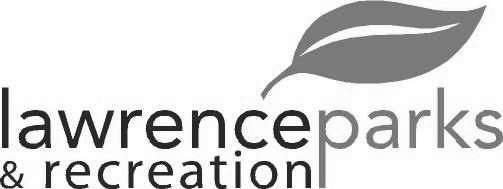 